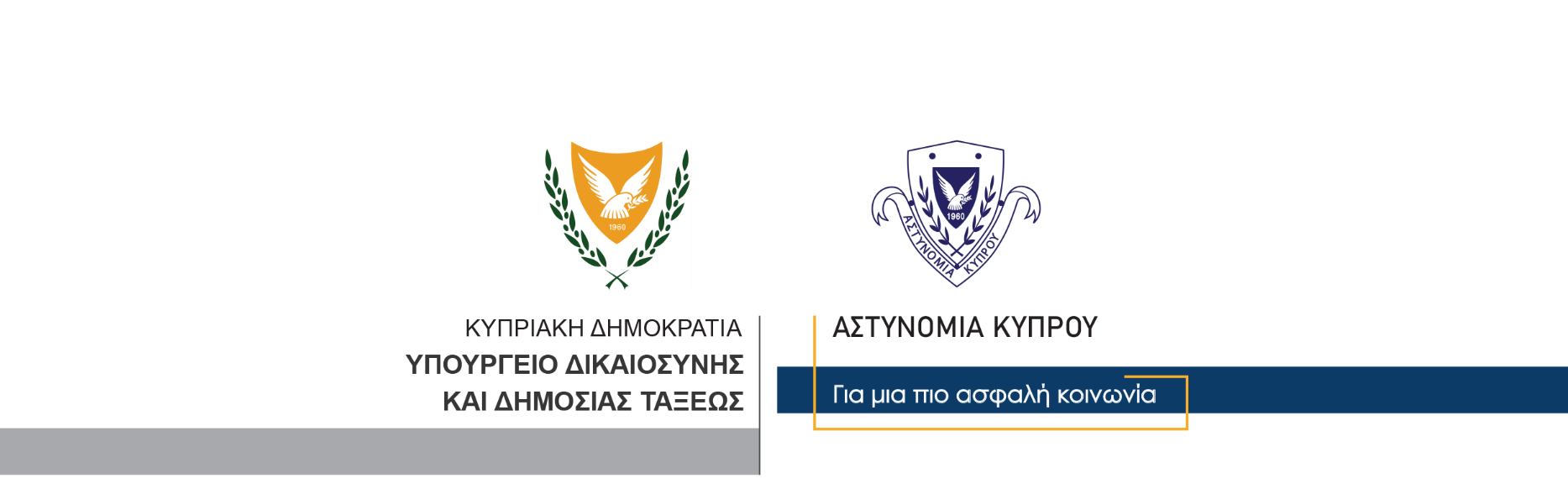 24 Μαΐου, 2021  Δελτίο Τύπου 1 – Σοβαρός τραυματισμός 33χρονου μοτοποδηλάτη. Νοσηλεύεται σε εξαιρετικά κρίσιμη κατάσταση	Γύρω στις 8.45 χθες βράδυ ενώ 33χρονος οδηγούσε το μοτοποδήλατο του στον κάθετο δρόμο μεταξύ κυκλικού κόμβου Lady’s Mile και κυκλικού κόμβου Νέου Λιμανιού, κάτω από συνθήκες που διερευνώνται από την Αστυνομία, έχασε τον έλεγχο του και προσέκρουσε στην κτιστή διαχωριστική νησίδα του δρόμου.	Από την πρόσκρουση, ο 33χρονος ο οποίος όπως φάνηκε από τις εξετάσεις, δεν έφερε προστατευτικό κράνος, τραυματίστηκε σοβαρά και μεταφέρθηκε με ασθενοφόρο στο Γενικό Νοσοκομείο Λεμεσού. Η κατάσταση του θεωρείται εξαιρετικά κρίσιμη αφού φέρει πολλαπλά κατάγματα κεφαλής, αιμορραγία εγκεφάλου, κοιλιακές αιμορραγίες, κάταγμα σπονδύλου και άλλα.  	Το Τμήμα Τροχαίας Λεμεσού συνεχίζει τις εξετάσεις. Κλάδος ΕπικοινωνίαςΥποδιεύθυνση Επικοινωνίας Δημοσίων Σχέσεων & Κοινωνικής Ευθύνης